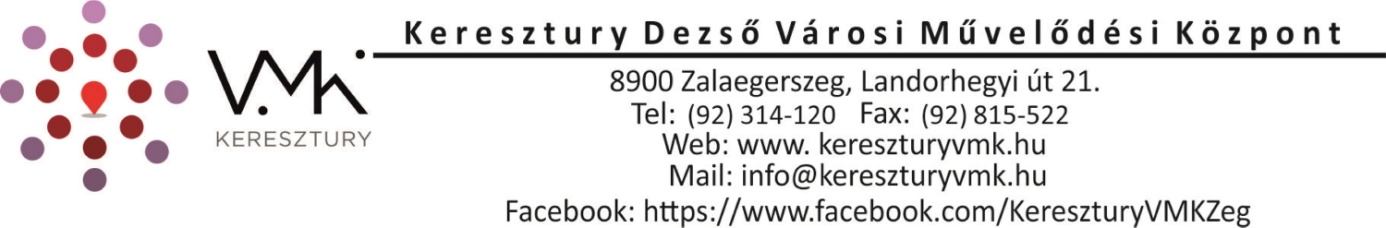 JELENTKEZÉSI LAPa ”Tarka lepke, kis mese...” Zala Vármegyei Vers- és Mesemondó Versenyre2023. október 13.Visszaküldési cím: KDVMK- Apáczai Csere János Művelődési Központ8900 Zalaegerszeg, Apáczai tér 5.vagy e-mail: verseny.apaczai@gmail.comNevezési határidő: 2023. október 6.Kelt.: …………………………………….…………………………A nevező aláírásaGyermek neve:Iskola neve:Felkészítő tanár neve:Osztály:Értesítési postai cím:E-mail:Telefon:A verseny felhívásának megfelelően választott mű szerzője, címe: